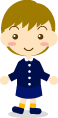 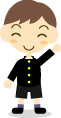 名前（　　　　　　　　　　　　　　　　　　）Ａ　自分じしんにかんすること　　　　　　　　　　　　 １回目　　　　　　　　　　　　　　　　　　　 ２回目Ａ　自分じしんにかんすること　　　　　　　　　　　　 １回目　　　　　　　　　　　　　　　　　　　 ２回目Ａ　自分じしんにかんすること　　　　　　　　　　　　 １回目　　　　　　　　　　　　　　　　　　　 ２回目Ａ　自分じしんにかんすること　　　　　　　　　　　　 １回目　　　　　　　　　　　　　　　　　　　 ２回目Ａ　自分じしんにかんすること　　　　　　　　　　　　 １回目　　　　　　　　　　　　　　　　　　　 ２回目Ａ　自分じしんにかんすること　　　　　　　　　　　　 １回目　　　　　　　　　　　　　　　　　　　 ２回目番号し　つ　問　こ　う　目◎ ○ △ り　ゆ　う◎ ○ △ り　ゆ　う例べんきょうやうんどう、しごとなど自分でやろうときめたことは、ねばり強く、くじけずにがんばっている。◎かんごしになるためにいえでべんきょうしている。なわとびのれんしゅうを毎日がんばっている。１正しいこととまちがっていることを自分でかんがえてこうどうしている。２うそをついたりごまかしたりしないで、しょうじきに生活している。３けんこうやあんぜんに気をつけ、きそく正しく生活している。４自分のわるいところはなおそうとし、よいところはよりよくしようとしている。５べんきょうやうんどう、しごとなど自分でやろうときめたことは、ねばり強く、くじけずにがんばっている。Ｂ　人とのかかわりにかんすることＢ　人とのかかわりにかんすることＢ　人とのかかわりにかんすることＢ　人とのかかわりにかんすることＢ　人とのかかわりにかんすることＢ　人とのかかわりにかんすること番号し　つ　問　こ　う　目◎ ○ △ り　ゆ　う◎ ○ △ り　ゆ　う６だれに対しても思いやりの心をもち、あいてのきもちをかんがえてやさしくしている。７家ぞくに「ありがとう」のきもちをもち、みんなのために自分ができることをかんがえてこうどうしている。８だれにでも心のこもったあいさつやことばづかいをしている。９友だちとたすけ合い、学び合いながらなかよくなろうとしている。10自分のかんがえをあいてにつたえたり、自分とはちがうかんがえも大切にしたりしている。Ｃ　集団や社会とのかかわりにかんすることＣ　集団や社会とのかかわりにかんすることＣ　集団や社会とのかかわりにかんすることＣ　集団や社会とのかかわりにかんすることＣ　集団や社会とのかかわりにかんすることＣ　集団や社会とのかかわりにかんすること番号し　つ　問　こ　う　目◎ ○ △ り　ゆ　う◎ ○ △ り　ゆ　う11なぜきまりがあるのかをかんがえ、きちんとまもろうとしている。12だれに対してもえこひいきをせず、みんなとなかよくしている。13はたらくことの大切さやよろこびを知り、みんなのためにすすんではたらいている。14お父さん、お母さん、おじいちゃん、おばあちゃん、きょうだいなど家ぞくのことを大切に思い、家ぞくのやくに立つことをしている。15先生や学校にいる人のことを大切に思い、よりよい学きゅうや学校をつくるために自分にできることをしている。16日本やふるさとのよいところが分かり、それを大切にしようとしている。17いろいろな国のよいところが分かり、したしみをもっている。Ｄ　生命や自然、すう高なものとのかかわりにかんすることＤ　生命や自然、すう高なものとのかかわりにかんすることＤ　生命や自然、すう高なものとのかかわりにかんすることＤ　生命や自然、すう高なものとのかかわりにかんすることＤ　生命や自然、すう高なものとのかかわりにかんすることＤ　生命や自然、すう高なものとのかかわりにかんすること番号し　つ　問　こ　う　目◎ ○ △ り　ゆ　う◎ ○ △ り　ゆ　う18いのちは一番大事なものであることがわかり、いつも大切にしている。19しぜんのすばらしさやふしぎさを知り、動物や植物を大切にしている。20美しいけしきや絵を見る、音楽をきくことでかんどうしたり、人の心のやさしさやあたたかさにかんどうしたりしている。